Clairoix, le 10 décembre 2020CONVOCATION ASSEMBLEE  GENERALEVotre Association est convoquée à l’Assemblée Générale de notre Comité de l’Oise qui se tiendra à la salle Dagobert Route de Pont 60410 VERBERIE le Dimanche 24 Janvier 2021 à partir de 9 heures 30, crise sanitaire oblige, seulement 2 personnes maximum par clubs y sont invitées, le port du masque est obligatoire, du gel hydro – alcoolique sera à disposition, les distanciations seront respectées, il n’y aura pas de café de bienvenue n’y de pot de l’amitié à la fin de l’A.G.ORDRE DU JOUR    1 - Approbation du Compte-rendu de la dernière Assemblée Générale    2 - Rapport Moral du Président.    3 - Rapport des effectifs et d’Activité du Secrétaire Général.    4 - Bilan financier par le Trésorier Général.    5 - Rapport des Vérificateurs aux comptes (Mme CASSIER Maud et Mr MASEIRO Emmanuel).    6 - Présentation des nouveaux candidats et élection des Membres du Comité pour les 4 années à venir (2021 à 2024).      7 - Rapport de la Commission financière. Budget 2021.    8 - Rapport de la commission Sportive et des Jeunes.    9 - Rapport de la Commission d’Arbitrage.  10 - Rapport de la Commission de Discipline.  11 - Rapport de la Commission Féminine.  12 - Rapport de la Commission Vétérans.  13 - Remise de récompenses.  14 - Informations diverses.  15 - Questions diverses (1).  16 - Résultats des élections et élection d’un Président (entre les Membres du Comité).  15 - Présentation du nouveau Président pour le nouveau mandat.   17 - Election du Bureau du Comité pour le nouveau mandatJe rappel qu’un seul pouvoir n’est autorisé par club et que celui ne se déplaçant pas et n’ayant pas donné de pouvoir devra s’acquitté d’une amande de 50 € comme prévu dans les textes.Seules les questions diverses d’intérêt général, adressées au Président de Club du Comité Départemental pour le 09 Janvier 2020 seront prises en considération.Les documents relatifs au fonctionnement du Comité sont disponibles sur le Site du Comité.Le Président du ComitéMr Gérard OMNESPOUVOIRJe soussigné :                                                Président de :Donne pouvoir à (titre de l’Association) :Pour la représenter à l’Assemblée Générale du Comité de l’Oise de la F.F.P.J.P du 24 janvier 2021.Signature du Président :                                                                                         Accepté le présent pouvoir  Cachet de l’Association                                                                                           Signature du Président                                                                                                                                 Cachet de l’Association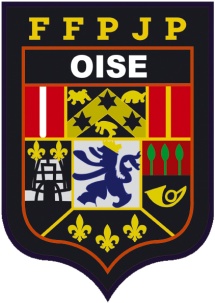 FÉDÉRATION FRANÇAISE DE PÉTANQUE ET JEU PROVENÇALAgréée par le Ministère de la Jeunesse, des Sports et de la Vie AssociativeCOMITÉ DÉPARTEMENTAL DE L’OISE